«Что хранится в школьной библиотеке?»1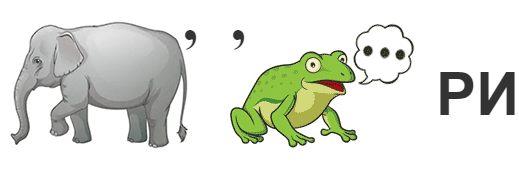 2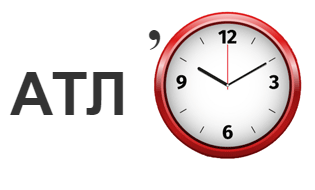 3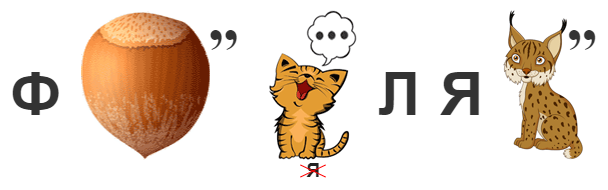 4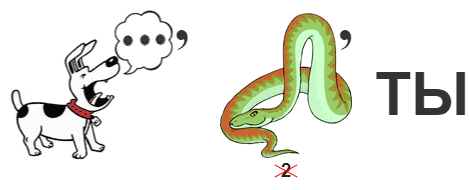 5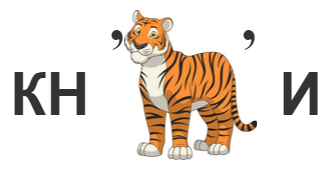 6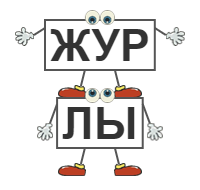 7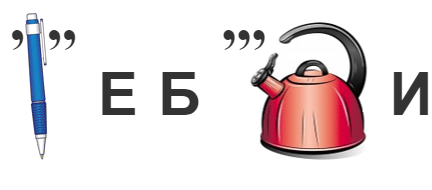 8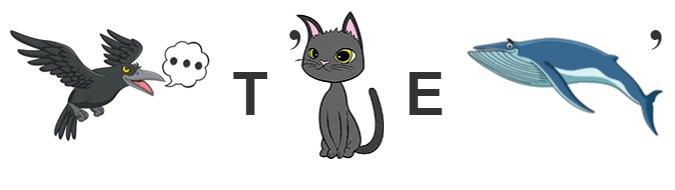 